INSTITUTO POLITÉCNICO NACIONAL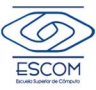 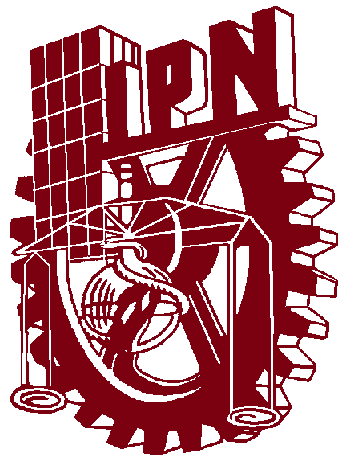 ESCUELA SUPERIOR DE CÓMPUTODEPARTAMENTO DE CIENCIAS E INGENIERÍA DE LA COMPUTACIÓNACADEMIA DE CIENCIAS DE LA COMPUTACIÓNSEMESTRE: 2019-2020/02PLANEACIÓN DIDÁCTICA TIPOAVANCE PROGRAMÁTICOPROGRAMA DE ACTIVIDADES DEL PERIODO DE EVALUACIÓN(*) Para ser llenado por el docentePROYECTO(S)  (NO CONSIDERAR PRÁCTICAS):PRACTICAS REALIZADAS EN LABORATORIOEVALUACIÓN NOTA:   Anexar evidencias de su evaluación (exámenes, requerimientos de tareas, descripciones de prácticas y proyectos)____________________________________________________[NOMBRE DEL PROFESOR]PROFESOR(A): [NOMBRE DEL PROFESOR]UNIDAD DE APRENDIZAJE: FUNDAMENTOS DE PROGRAMACIÓNPERIODO DE EVALUACION: PRIMERODEL 20 DE ENERO AL 28 DE FEBRERO DE 2020GRUPO(S): [GRUPO(S)]SemFechasFecha AjustadaFecha real (Avance Programático)  (*)Unidades, Temas y SubtemasActividades de aprendizaje con el docente(*)Estrategias y recursos didácticos(*)Actividades de aprendizajeIndependientes(*)Instrumento de evaluación.(*)Observaciones 120 – 24 eneroUNIDAD I PROGRAMACIÓN ESTRUCTURADA1.1 Fundamentos de programación1.1.1 Arquitectura de Von Neumann1.1.2 Clasificaciones de los lenguajes de programación1.1.3 Herramientas de programación227 – 31 enero1.2 Programación en el lenguaje C1.2.1 Lenguaje en C1.2.2 Tipos de datos primitivos y operadores aritméticos303 – 07 febrero1.2.3 Manejo de la entrada y salida estándar1.2.4 Sentencias de control03 de febrero no hay clases410 – 14 febrero1.2.5 Arreglos 517 – 21 febrero1.3 Programación y diseño estructurado 1.3.1 Teorema de la programación estructurada1.3.2 Características de un programa estructurado624 – 28 febrero1.3.3 Diseño estructurado – ModularidadEVALUACIÓN DEL PRIMER PERIODOEvaluación del primer periodo 25-25 febreroDESCRIPCIÓN:COMPETENCIAS OBJETIVO:No.NombreTiempo ocupado ó número de sesionesRecursos Requeridos1Herramientas de programación2Variables y operadores en C3Entrada y salida en C4Control de flujo en C5Arreglos y cadenas en CEvaluaciónActividadPorcentaje1er Periodo1er Periodo1er Periodo1er Periodo1er PeriodoTotal100%